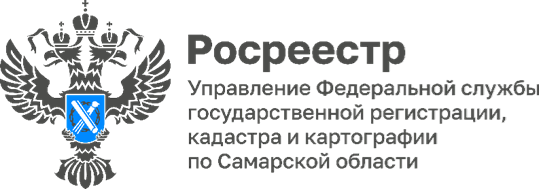 ОПРОС24.10.2023Росреестром организован Всероссийский опрос В целях повышения качества предоставления государственных услуг Росреестр проводит опрос на тему: «Опрос по оценке качества работы с обращениями граждан в Росреестре в 2023 году».📌нам важно получать обратную связь. 📌мы хотим сделать процесс получения государственных услуг Росреестра понятным и простым. Опрос доступен:✔на официальном сайте Росреестра https://rosreestr.gov.ru/ в разделе «Общественное голосование на портале Госуслуг «Мой выбор, моё будущее»;✔на сайте Госуслуг по ссылке https://pos.gosuslugi.ru/lkp/polls/367031/;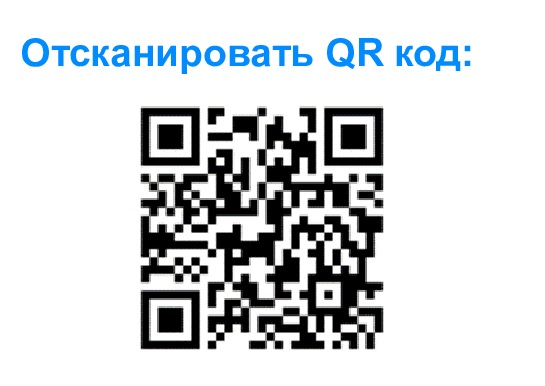 ✔а также по указанному QR-коду. 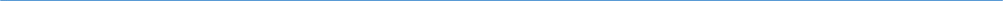 Материал подготовлен пресс-службойУправления Росреестра по Самарской области